Спасатели Московского авиационного центра помогли 1,5-годовалому малышу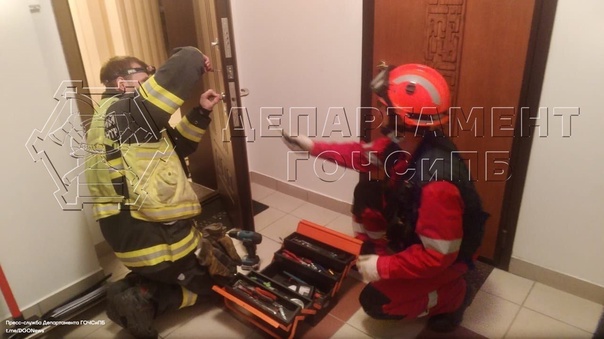 10 июля спасатели Московского авиационного центра выехали по вызову в Северное Бутово: в доме на Бульваре Дмитрия Донского мальчик 1,5 лет заперся в квартире.Старший дежурной смены рассказал, что мама вышла на лестничную клетку к курьеру, а малыш тем временем закрылся изнутри. На место вызвали спасателей и полицию.В присутствии мамы мальчика и сотрудников органов правопорядка спасатели проникли в помещение с помощью инструмента и освободили малыша. К счастью, ребёнок не пострадал.Специалисты просят быть внимательными, не оставлять детей и пожилых родственников одних без присмотра во избежание опасных ситуаций.